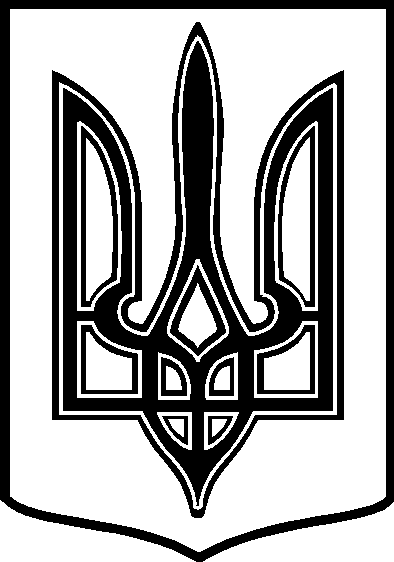 УКРАЇНАТАРТАЦЬКА   СІЛЬСЬКА  РАДАЧЕЧЕЛЬНИЦЬКОГО РАЙОНУ  ВІННИЦЬКОЇ ОБЛАСТІВИКОНАВЧИЙ  КОМІТЕТРІШЕННЯ № 1921.08.2017  року                                                                                      Протокол № 9с.ТартакПро готовність Тартацького дошкільного  навчального  закладу                                ясла сад « Ластівка» до нового 2017-2018 навчального рокуЗаслухавши та обговоривши  інформації завідуючої ДНЗ « Ластівка» Поліщук М.В. про готовність дитячого садочка  до нового навчального року, виконавчий комітет сільської ради відмічає, що дошкільний  заклад  села  повністю готовий до навчального року. У  ДНЗ „ Ластівка” за кошти сільського бюджету та спонсорські проведено якісний  поточний ремонт   усіх приміщень : побілено, пофарбовано, наклеєні  шпалери,   пофарбовано огорожу та споруди на дитячих майданчиках.  Виходячи із вищевикладеного , відповідно до підпунктів 1,2 пункту «а» статті 32    Закону України « Про місцеве самоврядування в Україні» виконавчий комітет   сільської ради  ВИРІШИВ:1.Інформації завідуючої  дошкільного  навчального  закладу  „Ластівка”   М.В.Поліщук       про готовність   закладу до нового навчального року прийняти до відома .2.  Вважати   Тартацький ДНЗ  ясла-сад « Ластівка» повністю готовим до роботи в новому    2017-2018 навчальному році.3. Виконкому сільської ради:- забезпечити належне утримання та експлуатацію приміщень дошкільного навчального закладу .4. Контроль за виконанням даного рішення залишити  за сільським головою.Сільський   голова :                                               В.В.Демченко 